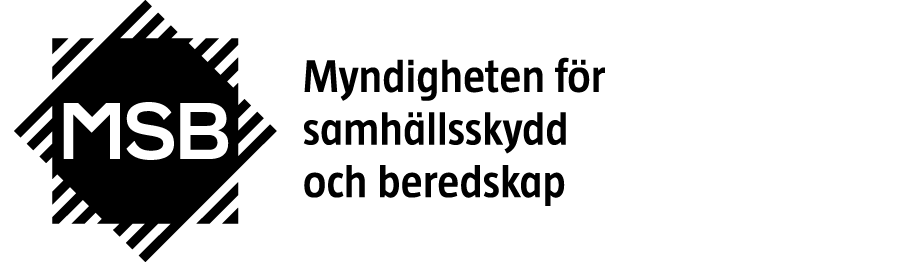 Information to Civil Protection Responders This fact-sheet provides Civil Protection Responders with information about Sweden, Swedish Civil Contingencies Agency (MSB), and the Crisis Management System in Sweden as well as Sweden is made up of 21 counties. Each county has a state regional authority known as Länsstyrelsen (the County Administrative Board).Sweden has 290 municipalities. Municipalities are responsible for most public services provided in the place where you live. This includes preschools, schools, social services and elder care. The National Crisis Management SystemThe Swedish structure for civil emergency planning is coordinated by the MSB, which holds the mandate for a holistic and all hazards approach to emergency management. This includes the entire spectrum of threats and risks, from everyday accidents up to major disasters.The Swedish emergency preparedness system is primarily built on the principle of responsibility, which means that whoever is responsible for an activity in normal conditions should maintain that corresponding responsibility, as well as initiating cross-sectoral cooperation, during major emergencies.MSB – Swedish Civil Contingencies AgencyThe MSB is responsible for issues concerning civil protection, public safety, emergency management and civil defence as long as no other authority has responsibility. Responsibility refers to measures taken before, during and after an emergency or crisis via knowledge enhancement, support, training, exercises, regulation, supervision and our own operations in close cooperation with the municipalities, county councils, other authorities, the private sector and various organisations to achieve greater security and safety at all levels of society, from local to global.Arrangements regarding Host Nation Support MSB has developed a host nation support cell, which includes staff with host nation support expertise and a coordination cell. In a situation where a Swedish actor requests international assistance, the module can be activated and give support to concerned actors with host nation support activities and receiving the assistance. The HNS cell consist of different profiles, such as planning/coordination, logistics, ICT, Information Management and Liaison officers. Important contacts and numbers in SwedenCall 112 for alerting police, ambulance, or the fire services. Call 113 13 for information about large-scale accidents and emergencies in Sweden. Call 114 14 for non-urgent questions to the police. Call 1177 for advice on diseases, health, and healthcare in SwedenWeather warnings - SMHI, the Swedish Meteorological and Hydrological Institute https://www.smhi.se/en/about-smhi